Інформація на виконання вимог частини 3 статті 23 Закону України «Про споживче кредитування» та пункту 26 розділу V Положення про вимоги до кредитодавця, нового кредитора, колекторської компанії та їхньої діяльності при здійсненні ними врегулювання простроченої заборгованості, що затверджений постановою правління Національного банку України №79 від 09 липня 2021р.- кредитна спілка не залучає колекторські компанії для врегулювання заборгованості членів кредитної спілки;- кредитна спілка не здійснює відступлення права вимоги за договором про споживчий кредит новому кредитодавцю;- Порядок взаємодії із споживачем фінансових послуг при врегулюванні простроченої заборгованості (вимоги щодо етичної поведінки);- Порядок повідомлення кредитодавця, про те, що інтереси споживача фінансових послуг при врегулюванні простроченої заборгованості представляє його уповноважений представник;- порядок і спосіб погашення простроченої заборгованості - заборгованість погашається готівкою в касі кредитної спілки або безготівково на рахунок кредитної спілки UA 10 323475 00000 26503300364812 АТ ОЩАДБАНК у порядку, що визначений відповідним договором про споживчий кредит.- Кредитна спілка розпочинає діяльність із врегулювання простроченої заборгованості на наступний робочий день після порушення споживачем погодженого графіку платежів, який є додатком до договору про споживчий кредит.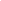  Порядок взаємодії із споживачем фінансових послуг при врегулюванні простроченої заборгованості (Вимоги щодо етичної поведінки) (109.77 kb)



 Порядок повідомлення кредитної спілки про те, що інтереси споживача фінансових послуг при врегулюванні простроченої заборгованості представляє його уповноважений представник (276.48 kb)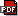 